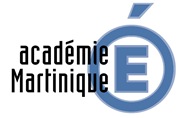 Collège xxxxxxxxxxxxxUNITES DE TRAVAILAnnée scolaire : 2015 / 2016Unités de travailDescriptionRéférentsU1 - DirectionU3 - EnseignementU4 – Agents municipauxU5 – SanitairesU6 - CirculationsU7 – Espaces verts